به نام ایزد  دانا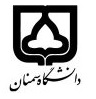 (کاربرگ طرح درس)                          تاریخ بهروز رسانی: 22/11/1401دانشکده     برق و کامپیوتر                                                                                               نیمسال دوم سال تحصیلی02-01بودجهبندی درسمقطع: کارشناسی    کارشناسی ارشد    دکتری□مقطع: کارشناسی    کارشناسی ارشد    دکتری□مقطع: کارشناسی    کارشناسی ارشد    دکتری□تعداد واحد: نظری 3 عملی0تعداد واحد: نظری 3 عملی0فارسی: انتشار امواجفارسی: انتشار امواجنام درسپیشنیازها: فرآیندهای تصادفیپیشنیازها: فرآیندهای تصادفیپیشنیازها: فرآیندهای تصادفیپیشنیازها: فرآیندهای تصادفیپیشنیازها: فرآیندهای تصادفیلاتین:لاتین:نام درسشماره تلفن اتاق: 02331532690شماره تلفن اتاق: 02331532690شماره تلفن اتاق: 02331532690شماره تلفن اتاق: 02331532690مدرس: فرزاد توکل همدانیمدرس: فرزاد توکل همدانیمدرس: فرزاد توکل همدانیمدرس: فرزاد توکل همدانیمنزلگاه اینترنتی: منزلگاه اینترنتی: منزلگاه اینترنتی: منزلگاه اینترنتی: پست الکترونیکی: پست الکترونیکی: پست الکترونیکی: پست الکترونیکی: برنامه تدریس در هفته و شماره کلاس: 4 ساعت در هفته و 2 کلاسبرنامه تدریس در هفته و شماره کلاس: 4 ساعت در هفته و 2 کلاسبرنامه تدریس در هفته و شماره کلاس: 4 ساعت در هفته و 2 کلاسبرنامه تدریس در هفته و شماره کلاس: 4 ساعت در هفته و 2 کلاسبرنامه تدریس در هفته و شماره کلاس: 4 ساعت در هفته و 2 کلاسبرنامه تدریس در هفته و شماره کلاس: 4 ساعت در هفته و 2 کلاسبرنامه تدریس در هفته و شماره کلاس: 4 ساعت در هفته و 2 کلاسبرنامه تدریس در هفته و شماره کلاس: 4 ساعت در هفته و 2 کلاساهداف درس: بررسی عوامل مؤثر در انتشار امواج رادیوئی شامل زمین، اتمسفر، لایه های جوی، پلاریزاسیون و فرکانساهداف درس: بررسی عوامل مؤثر در انتشار امواج رادیوئی شامل زمین، اتمسفر، لایه های جوی، پلاریزاسیون و فرکانساهداف درس: بررسی عوامل مؤثر در انتشار امواج رادیوئی شامل زمین، اتمسفر، لایه های جوی، پلاریزاسیون و فرکانساهداف درس: بررسی عوامل مؤثر در انتشار امواج رادیوئی شامل زمین، اتمسفر، لایه های جوی، پلاریزاسیون و فرکانساهداف درس: بررسی عوامل مؤثر در انتشار امواج رادیوئی شامل زمین، اتمسفر، لایه های جوی، پلاریزاسیون و فرکانساهداف درس: بررسی عوامل مؤثر در انتشار امواج رادیوئی شامل زمین، اتمسفر، لایه های جوی، پلاریزاسیون و فرکانساهداف درس: بررسی عوامل مؤثر در انتشار امواج رادیوئی شامل زمین، اتمسفر، لایه های جوی، پلاریزاسیون و فرکانساهداف درس: بررسی عوامل مؤثر در انتشار امواج رادیوئی شامل زمین، اتمسفر، لایه های جوی، پلاریزاسیون و فرکانسامکانات آموزشی مورد نیاز: پروژکتور و نرم افزارهای             ،           و امکانات آموزشی مورد نیاز: پروژکتور و نرم افزارهای             ،           و امکانات آموزشی مورد نیاز: پروژکتور و نرم افزارهای             ،           و امکانات آموزشی مورد نیاز: پروژکتور و نرم افزارهای             ،           و امکانات آموزشی مورد نیاز: پروژکتور و نرم افزارهای             ،           و امکانات آموزشی مورد نیاز: پروژکتور و نرم افزارهای             ،           و امکانات آموزشی مورد نیاز: پروژکتور و نرم افزارهای             ،           و امکانات آموزشی مورد نیاز: پروژکتور و نرم افزارهای             ،           و امتحان پایانترمامتحان میانترمارزشیابی مستمر(کوئیز)ارزشیابی مستمر(کوئیز)فعالیتهای کلاسی و آموزشیفعالیتهای کلاسی و آموزشینحوه ارزشیابینحوه ارزشیابی60 درصد30 درصد5 درصد5 درصد5 درصد5 درصددرصد نمرهدرصد نمره1. E. C. Jordan, K. G. Balmain, Electromagnetic Waves and Radiating Systems, Prentice-Hall, 1968.2. M. Dolukhanov, Propagation of Radio Waves, URSS, 1965.3. A. Picquenard, Radio Wave Propagation, 2nd ed., McMillan England, 1974.4. R. E. Colin, Antennas and Radiowave Propagation, 1st ed., McGraw-Hill, 1985.1. E. C. Jordan, K. G. Balmain, Electromagnetic Waves and Radiating Systems, Prentice-Hall, 1968.2. M. Dolukhanov, Propagation of Radio Waves, URSS, 1965.3. A. Picquenard, Radio Wave Propagation, 2nd ed., McMillan England, 1974.4. R. E. Colin, Antennas and Radiowave Propagation, 1st ed., McGraw-Hill, 1985.1. E. C. Jordan, K. G. Balmain, Electromagnetic Waves and Radiating Systems, Prentice-Hall, 1968.2. M. Dolukhanov, Propagation of Radio Waves, URSS, 1965.3. A. Picquenard, Radio Wave Propagation, 2nd ed., McMillan England, 1974.4. R. E. Colin, Antennas and Radiowave Propagation, 1st ed., McGraw-Hill, 1985.1. E. C. Jordan, K. G. Balmain, Electromagnetic Waves and Radiating Systems, Prentice-Hall, 1968.2. M. Dolukhanov, Propagation of Radio Waves, URSS, 1965.3. A. Picquenard, Radio Wave Propagation, 2nd ed., McMillan England, 1974.4. R. E. Colin, Antennas and Radiowave Propagation, 1st ed., McGraw-Hill, 1985.1. E. C. Jordan, K. G. Balmain, Electromagnetic Waves and Radiating Systems, Prentice-Hall, 1968.2. M. Dolukhanov, Propagation of Radio Waves, URSS, 1965.3. A. Picquenard, Radio Wave Propagation, 2nd ed., McMillan England, 1974.4. R. E. Colin, Antennas and Radiowave Propagation, 1st ed., McGraw-Hill, 1985.1. E. C. Jordan, K. G. Balmain, Electromagnetic Waves and Radiating Systems, Prentice-Hall, 1968.2. M. Dolukhanov, Propagation of Radio Waves, URSS, 1965.3. A. Picquenard, Radio Wave Propagation, 2nd ed., McMillan England, 1974.4. R. E. Colin, Antennas and Radiowave Propagation, 1st ed., McGraw-Hill, 1985.منابع و مآخذ درسمنابع و مآخذ درستوضیحاتمبحثشماره هفته آموزشیفیزیک انتشار موج در خلاء و اتمسفر زمین (هوا)1 امواج زمینی2انتشار و تضعیف بعلت مجاورت با زمین (کروی و نامتجانس)3جذب و پخش امواج توسط مواد موجود در هوا4انتشار موج در تروپسفر5شکست و تضعیف امواج تروپسفری6تشکیل دالانهای موجی و ناپدید شدن امواج7انتشار موج در یونسفر، اثر میدان مغناطیسی زمین در انتشار امواج یونسفری8 همهمه در اتمسفر 9طرق مختلف انتشار امواج رادیوئی10) و انعکاس از سطح زمینLOS ارتباط دید مستقیم (11  مناطق فرنل، اثر جو زمین در انتشار دید مستقیم 12 فاکتور (امواج زمینی)K 13پدیده دوپلر: تغییر فرکانس بر اثر سرعت منبع14محاسبه عملی یک خط رادیوئی و امواج دکامتری15 در تحلیل مسائل انتشار امواج ADSو  CST، HFSSبررسی نرم افزار  16